4D				Po 15.6 - Pá  19.6 2020Hello everybody!posílám závěrečné procvičování  zájmen a přítomného času pro ty z Vás, kteří si chtějí tyto jevy ještě před prázdninami zopakovat.  Není třeba nic posílat, založte si listy k sobě do portfolia, vrátíme se k nim po prázdninách.. I wish you all great holidays, see you in September, your píuč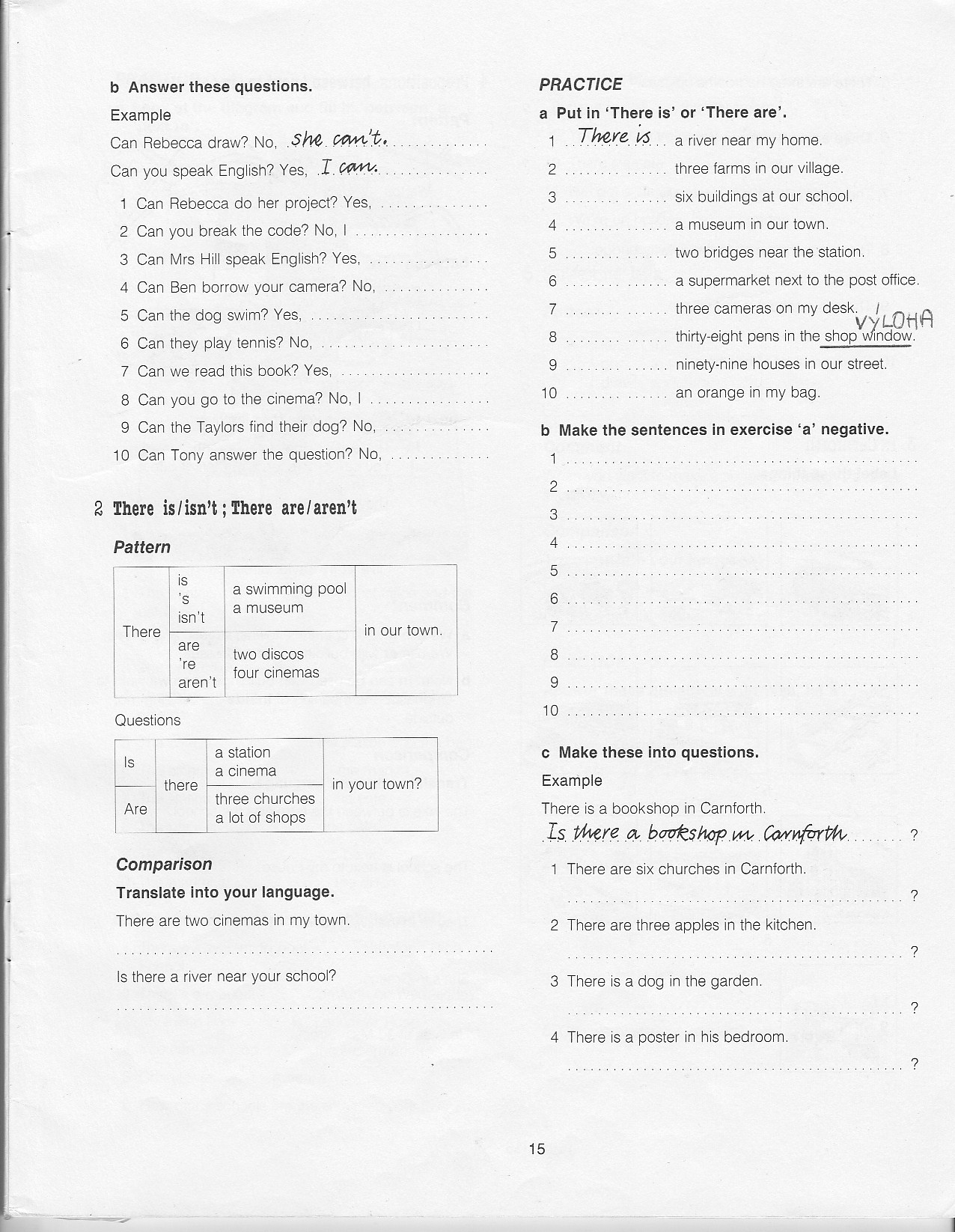 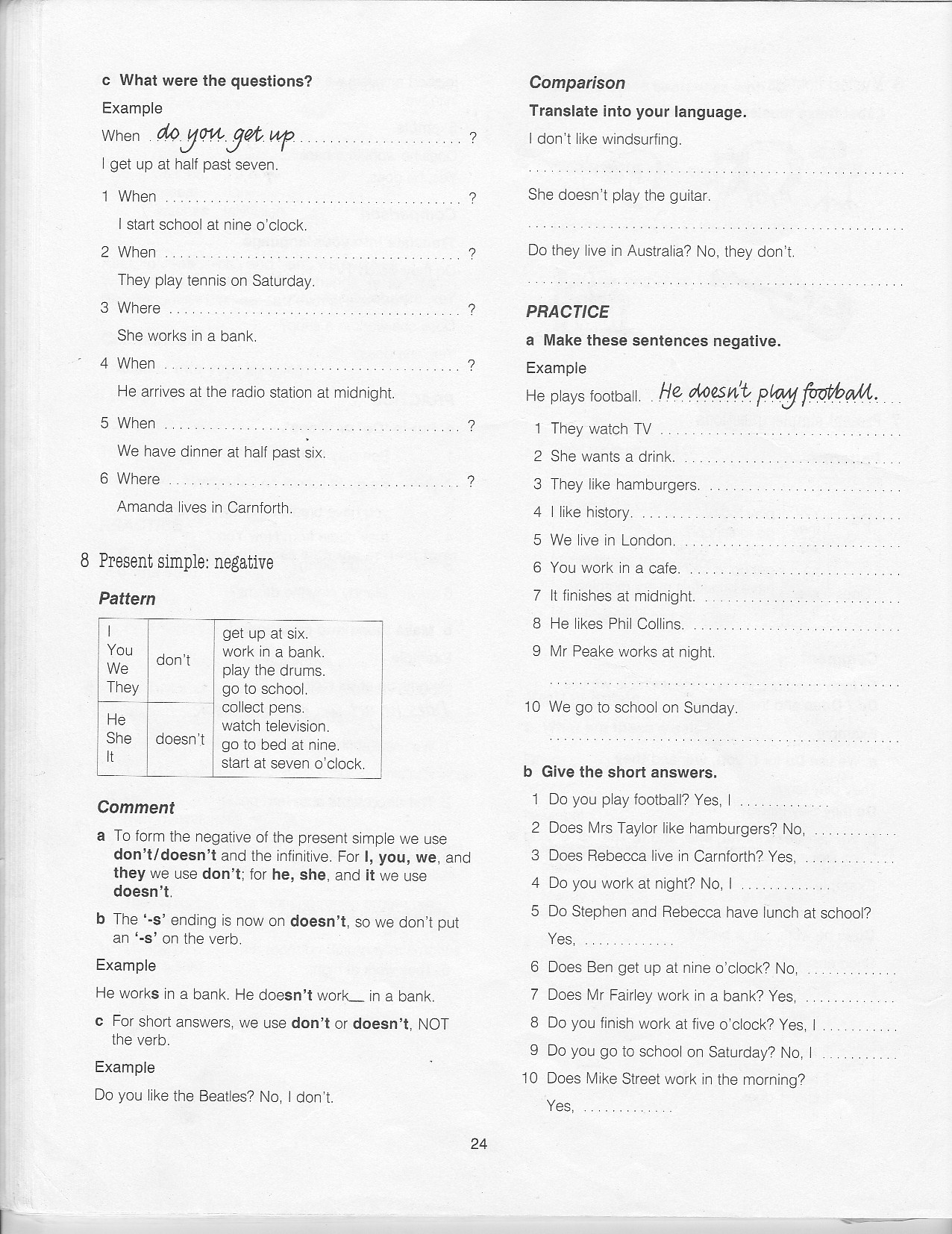 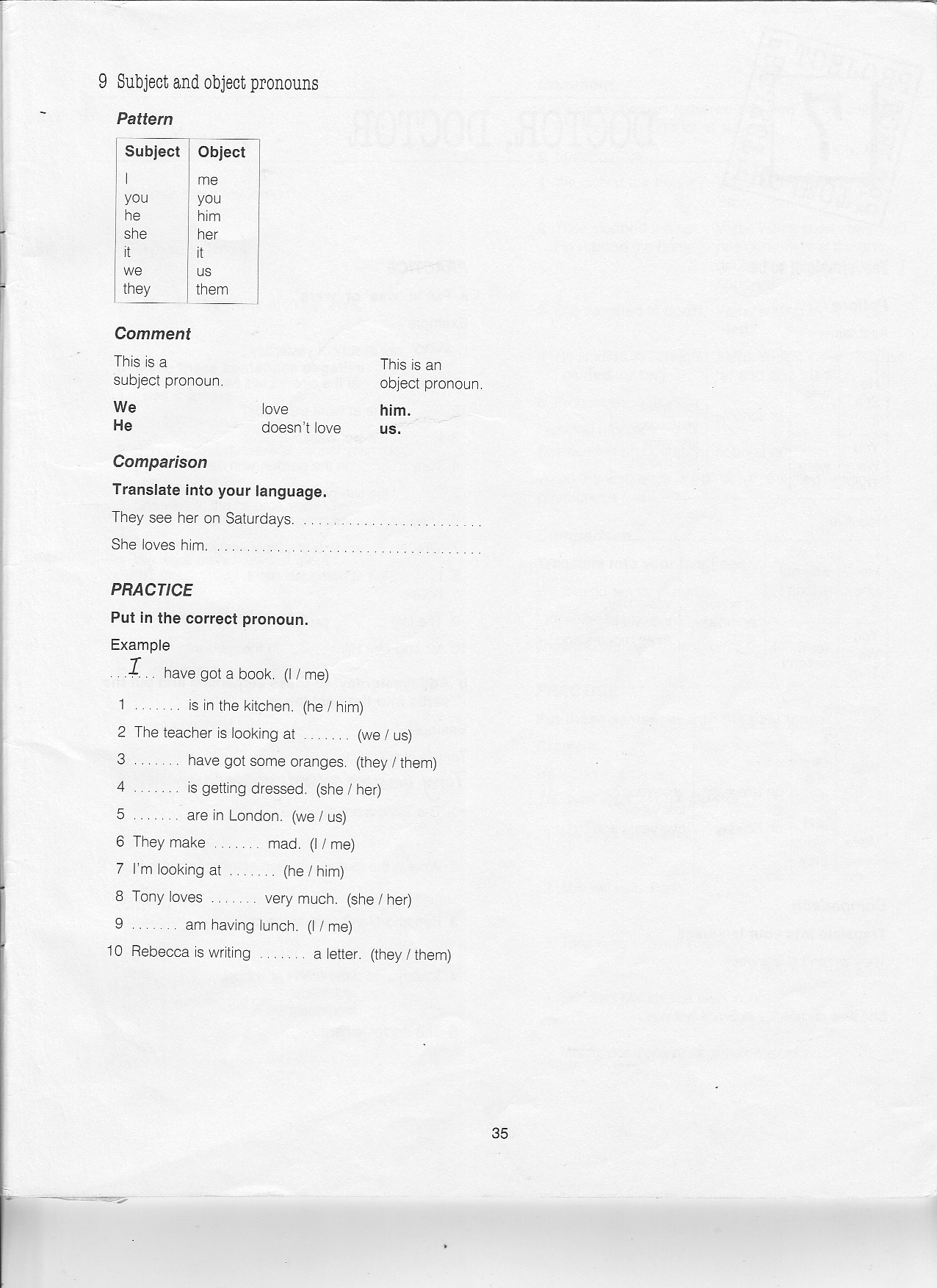 